Отчет  о проведении «Недели химии в школе» в 2014 годумуниципального бюджетного общеобразовательного учреждения «Средняя общеобразовательная школа №7» Нижнекамского муниципального района Республики Татарстан№Наименование образовательного учрежденияФ.И.О. директора, адрес,к.тел., эл.адресСроки проведения «Недели химии в школе»Количество учащихся, принявших участие в мероприя-тиях «Недели»1муниципальное бюджетное общеобразовательное учреждение «Средняя общеобразовательная школа №7» Нижнекамского муниципального района Республики ТатарстанБазеева Евгения Александровна, г. Нижнекамск, ул. Бызова, 18 б,конт. телефон:  8(8555)39-08-60,e-mail:  school7n-kamsk@mail.ru10.02.2014 г. Виртуальная экскурсия на ПО НКНХ. Куда пойти учиться?Профориентационная работа для старшеклассников. 9 и11 классы.11.02.2014 г. «Три службы Родине», устный журнал, посвященный жизни и деятельности великого русского ученого Д.И.Менделеева.  10 класс.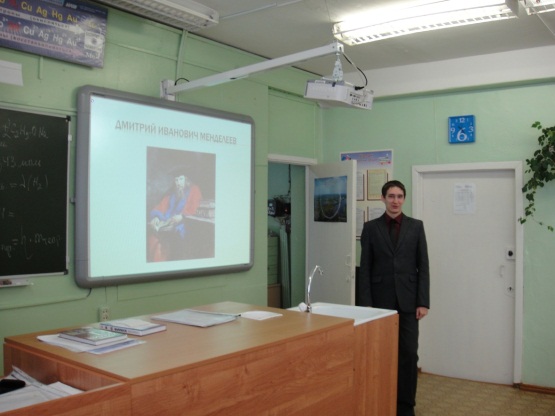 11.02.2014 г. Международная олимпиада по основам наук, 2 этап. 8 и 10 класс.12.02.2014 г. Деловая игра «Силикатная промышленность».  9 класс. 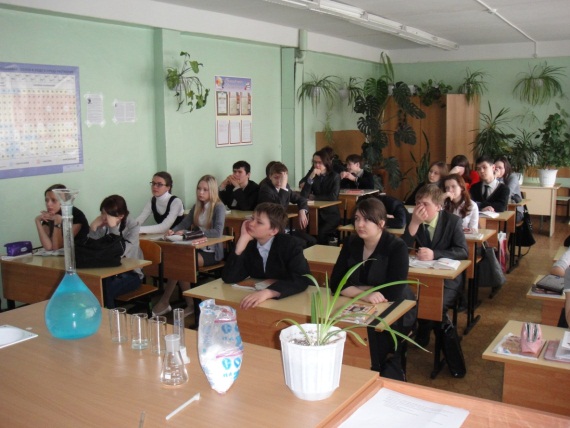 13.02.2014 г. «Химические свойства карбоновых кислот»,  открытый урок. 10 класс.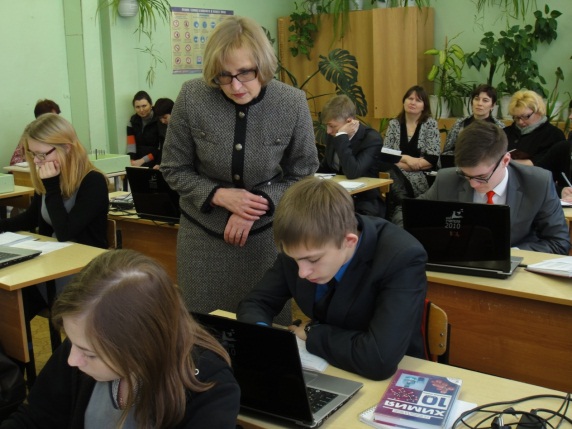 13.02.2014 г. Путешествие в страну Химляндию, КВН.  8 классы. 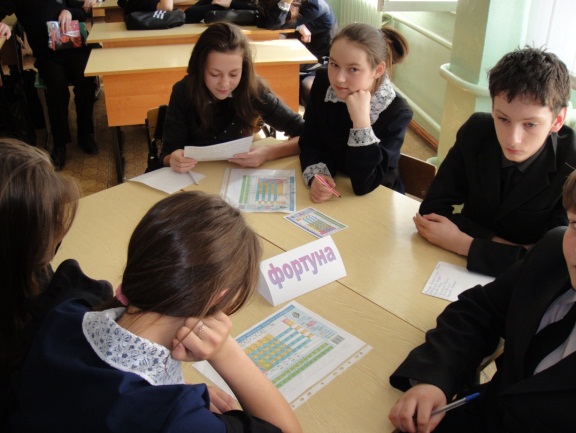 14.02.2014 г. Научно-исследовательская конференция. Защита проектов по химии. 8-11 классы.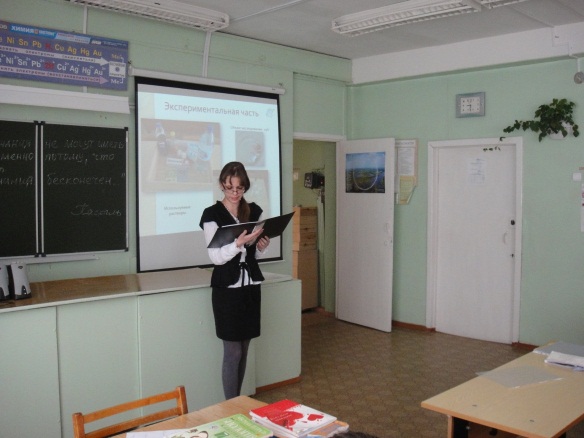 15.02.2014 г. Подведение итогов. 8-11 классы. Торжественная линейка.Оценка эффективности проведения «Недели химии в школе»Предметная неделя организована и проведена учителем химии высшей квалификационной категории Губаревой Верой Александровной. Все запланированные мероприятия прошли на высоком профессиональном уровне. Проведенные мероприятия способствовали формированию у обучающихся алгоритма поведения в нестандартных ситуациях и поддержанию атмосферы соревнования, а также были направлены на формирование познавательного интереса к предмету.  Все занятия были посещены учителями педагогического коллектива школы, которые отметили профессионализм организации и  высокое качество проведения мероприятий.70201450104510100